Ai Docenti Alle famiglieAl Personale ATA Sito WebSi comunica che sono stati pubblicati all’Albo on-line di Istituto i seguenti documenti:1-Procedura per il contrasto e il contenimento della diffusione del virus Covid-19negli ambienti di lavoro.Tale documento, a cura dell’RSPP di Istituto, integra il Documento di Valutazione dei rischi dell’Istituto e sarà oggetto di ulteriore passaggio nella regolare riunione periodica di sicurezza.Costituisce inoltre elemento cardine del Piano organizzativo dell’Istituto per l’a.s. 2020/2021 con riferimento, tra l’altro, al layout delle aule e alle azioni organizzative di gestione interna e esterna.2-Indicazioni operative per la gestione di casi e focolai di Sars-CoV-2 nelle scuole e nei servizi educativi dell’infanzia 3- Integrazione dei “Patti di corresponsabilità educativa” e del Regolamento di IstitutoTale documento, condiviso nelle sedi opportune, andrà ad integrare gli atti regolativi già in essere con riguardo alle misure preventive e di contenimento del Covid-19                                                                                                              	    Il Dirigente Scolastico                                                                                                                  Prof.ssa Carla Federica Gallotti**firma autografa sostituita a mezzo stampa ai sensi dell’art.3, c.2, del DL 39/93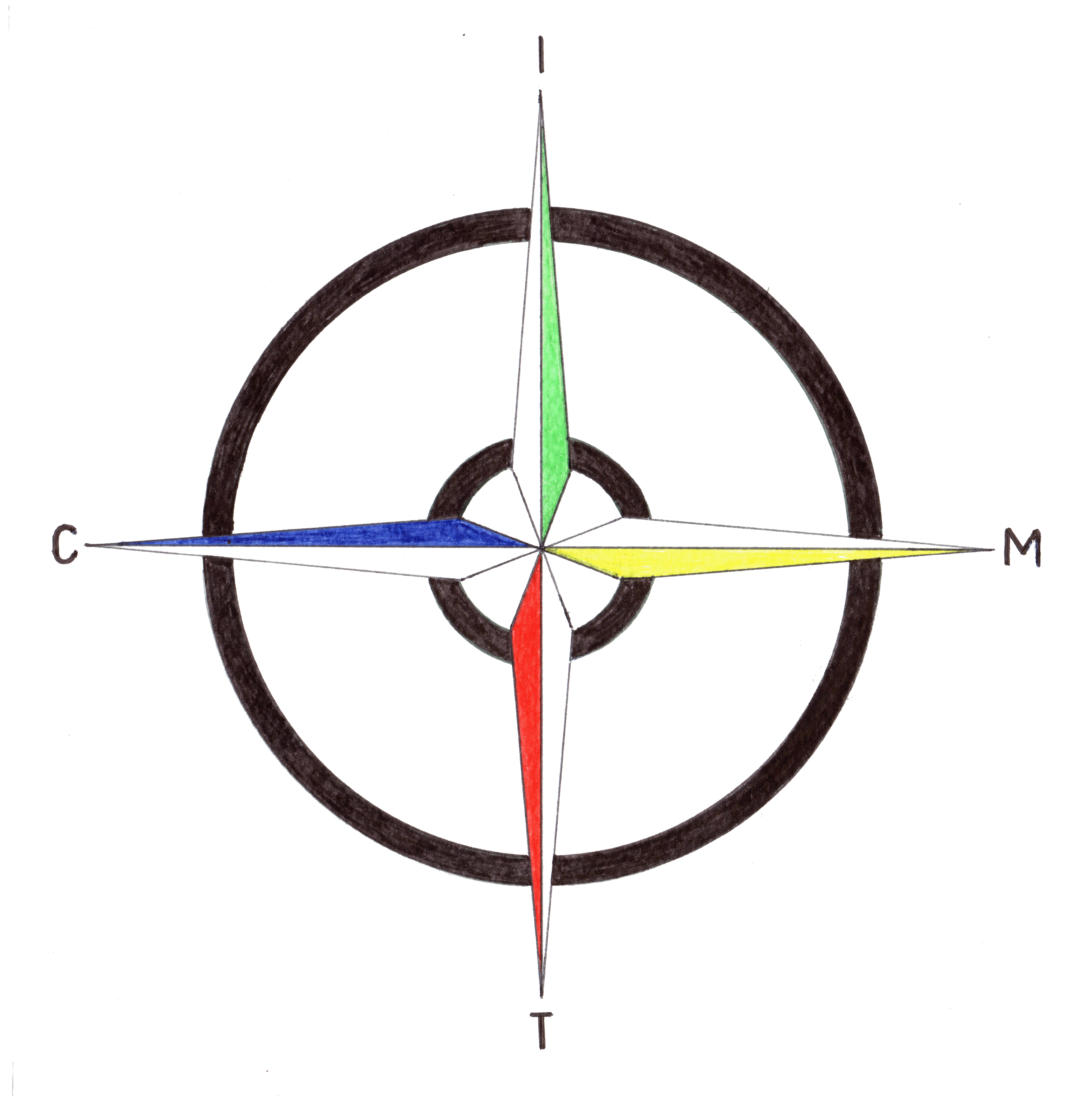 Istituto Comprensivo Statale“Madre Teresa di Calcutta”Via Mondolfo n. 7  - 20138 MILANOTel. 0288441493/4/7/8 - FAX 0288462025  - C.F. 80124350150   Cod Min. MIIC8AN00De-mail: miic8an00d@istruzione.it – sito: www.mtcalcutta.eu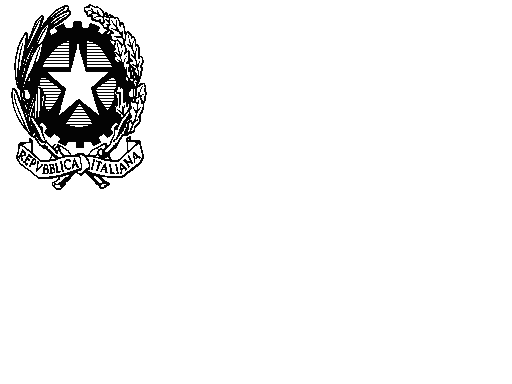 A.S.      2019/2020DATA: 24/8/2020CIRC.: n. 309OGGETTO: integrazione al DVR con procedura di contrasto COVID - documento ISS-integrazione patti di corresponsabilitàA.S.      2019/2020DATA: 24/8/2020CIRC.: n. 309OGGETTO: integrazione al DVR con procedura di contrasto COVID - documento ISS-integrazione patti di corresponsabilitàA.S.      2019/2020DATA: 24/8/2020CIRC.: n. 309OGGETTO: integrazione al DVR con procedura di contrasto COVID - documento ISS-integrazione patti di corresponsabilità